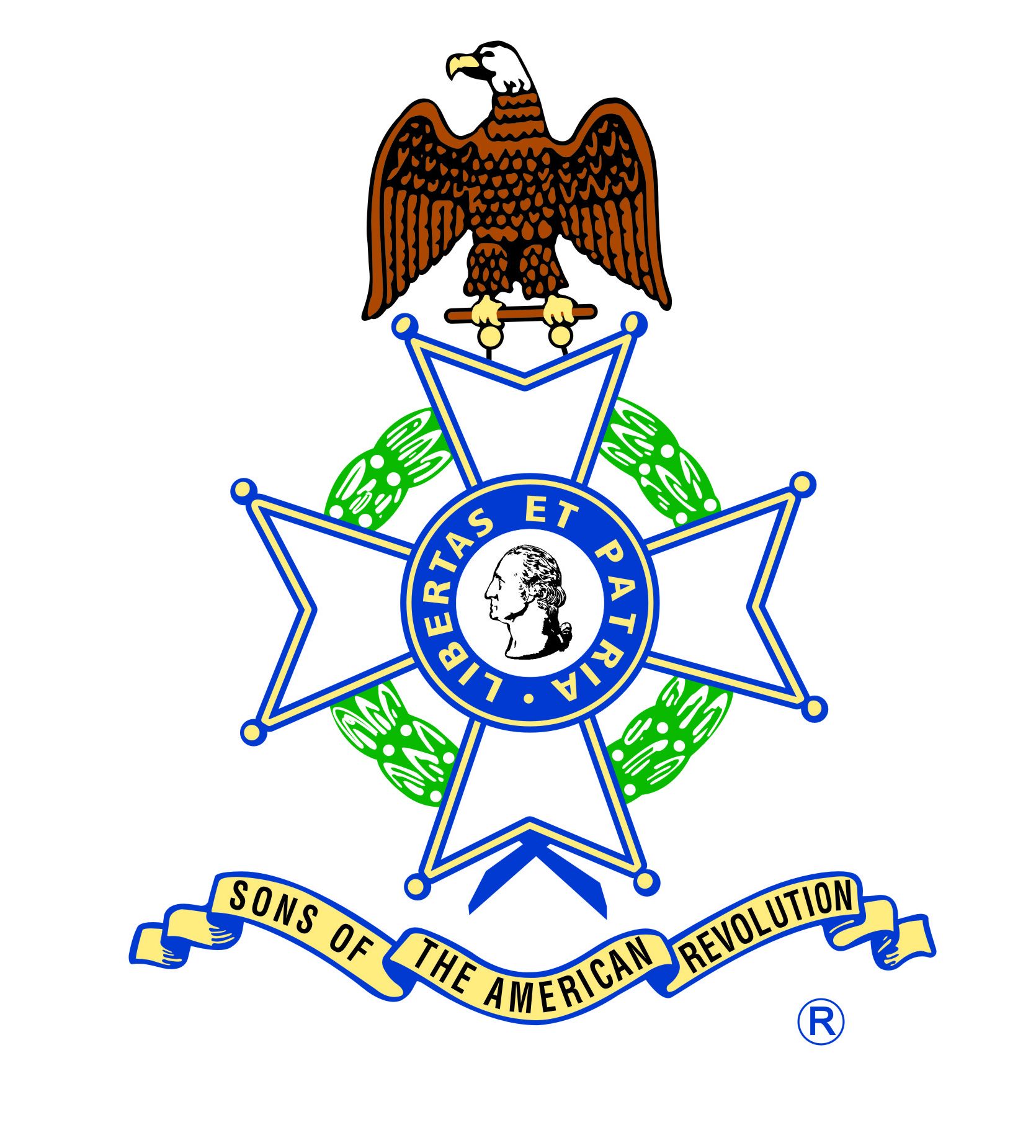 Reading is Patriotic Elementary Level Recommended Reading List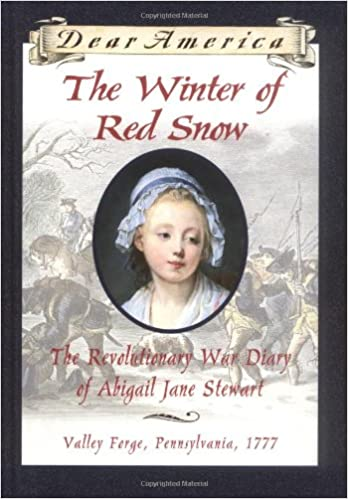 The Winter of Red Snow: The Revolutionary War Diary of Abigail Jane Stewart, Valley Forge, Pennsylvania, 1777By Kristiana Gregory(Age Range: 9-12, Grade Level: 4-6)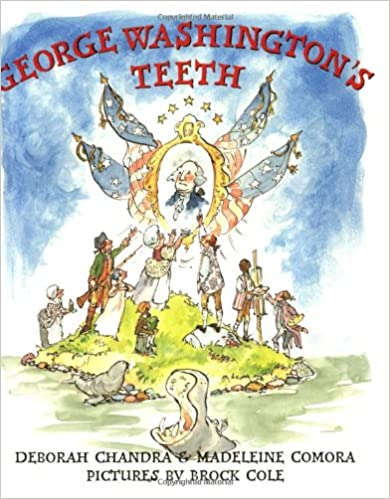 George Washington’s TeethBy Deborah Chandra and Madeleine Comora(Age Range: 4-8, Grade Level: PK-3)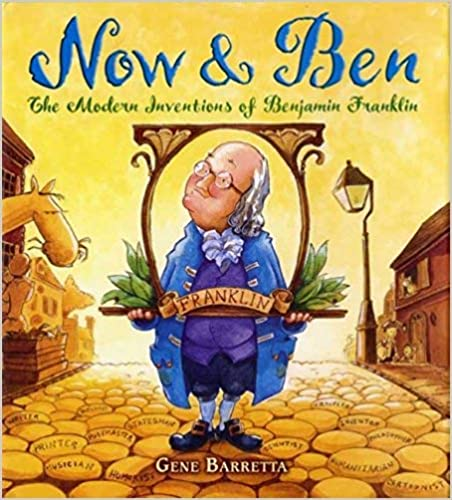 Now & Ben: The Modern Inventions of Benjamin 	Franklin	By Gene Barretta(Age Range: 4-8, Grade Level: K-3)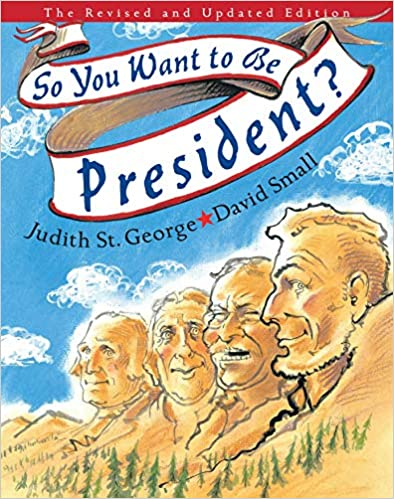 So You Want to Be President?By Judith St. George, illustrated by David Small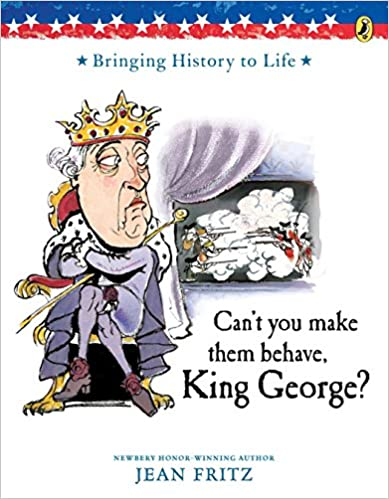 (Age Range: 7-10, Grade Level: 2-5)Can’t You Make Them Behave, King George? By Jean Fritz, illustrated by Tomie dePaola	(Age Range: 7-10, Grade Level: 2-5)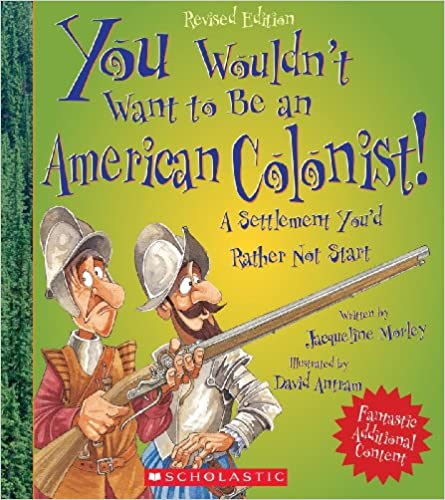 You Wouldn't Want to Be an American Colonist!: A Settlement You'd Rather Not StartBy Jacqueline Morley, illustrated by David Antram(Age Range: 8-11, Grade Level: 3-6)	The Lost Colony of Roanoke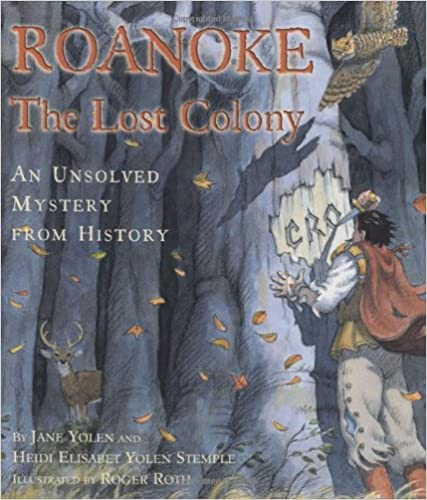 	By Jean Fritz and Thomas Preston, illustrated by 	Hudson Talbott(Age Range: 6-10, Grade Level: 1-5)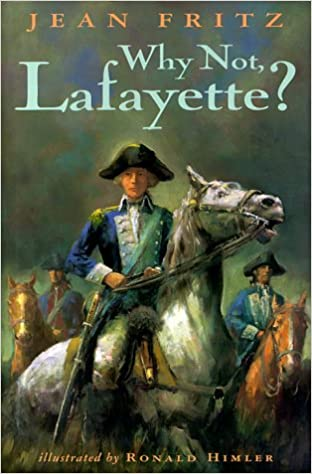 Why Not, Lafayette?By Jean Fritz(Age Range: 8-12, Grade Level: 3-7)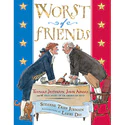 Worst of Friends: Thomas Jefferson, John Adams and the True Story of an American FeudBy Suzanne Tripp Jurmain, illustrated by Larry Day        (Age Range: 6-8, Grade Level: 1-3)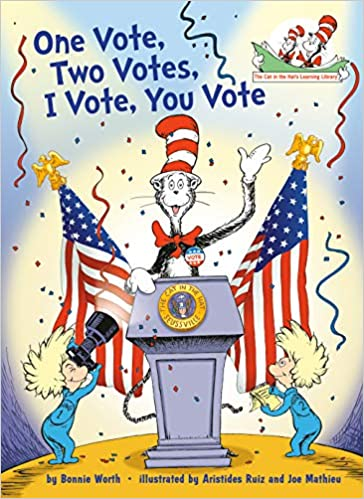 One Vote, Two Votes, I Vote, You VoteBy Bonnie Worth, illustrated by Aristides Ruiz and Joe Mathieu(Age Range: 5-8, Grade Level: K-3)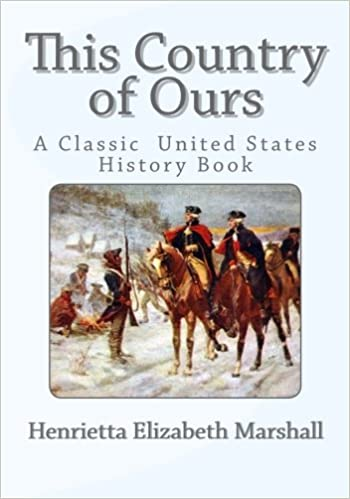 This Country of Ours: The Story of the United StatesBy Henrietta E. Marshall        (Age Range: 7-10, Grade Level: 2-3)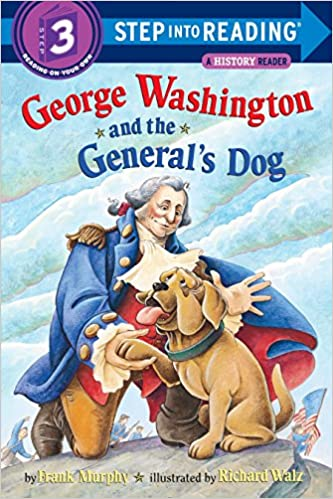 George Washington and the General’s DogBy Frank Murphy(Age Range: 5-8, Grade Level: K-3)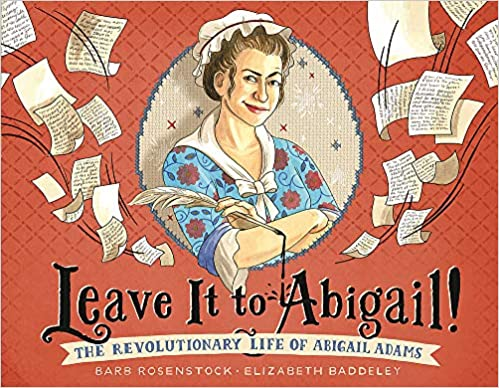  	Leave it to Abigail!: The Revolutionary Life 	of Abigail Adams	By Barb Rosenstock, Illustrated by Elizabeth 	         Baddeley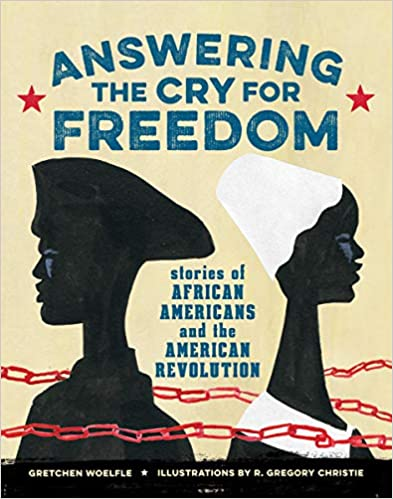 	(Age Range: 4-8, Grade Level: PK-3)		Answering the Cry for Freedom		By Gretchen Woelfle		(Age Range: 9-12, Grade Level: 4-7)	Aaron and Alexander: The Most Famous Duel 	in American History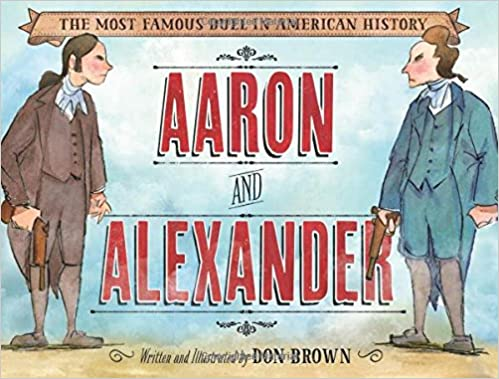 	By Don Brown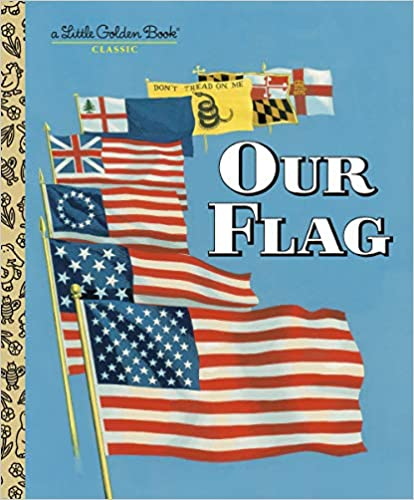 (Age Range: 5-7, Grade Level: K-2)Our FlagBy Carl Memling, Illustrated by Stephen Cook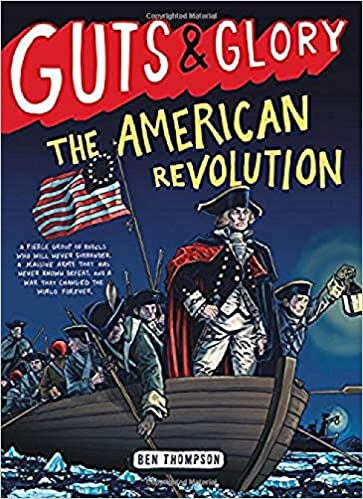 (Age Range: 3-7, Grade Level: PK-2)Guts and Glory: The American Revolution  By Ben Thompson  (Age Range: 8-12, Grade Level: 3-7)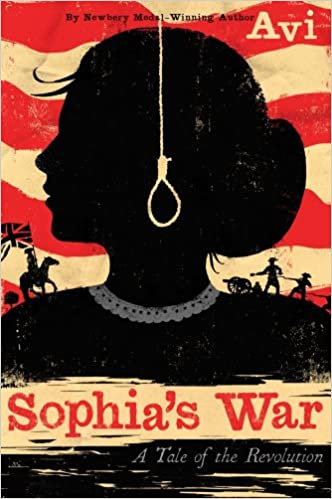 Sophia’s War: A Tale of the RevolutionBy Avi(Age Range: 8-12, Grade Level: 3-7)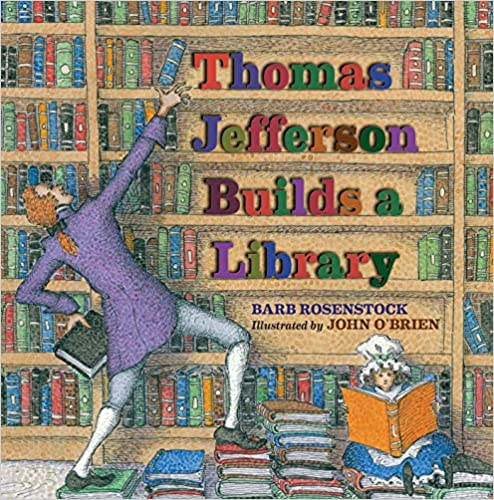 	Thomas Jefferson Builds LibraryBy Barb Rosenstock, Illustrated by John O’Brien	(Age Range: 8-12, Grade Level: 3-6)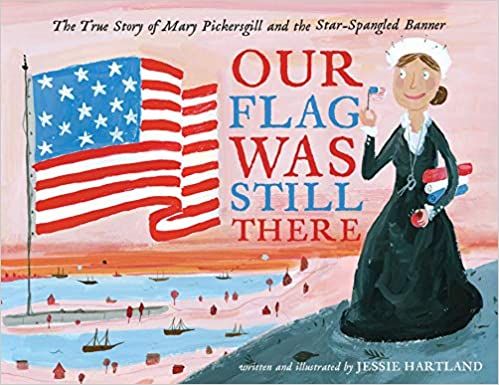 Our Flag Was Still There: The True Story of Mary Pickersgill and the Star-Spangled BannerBy Jessie Hartland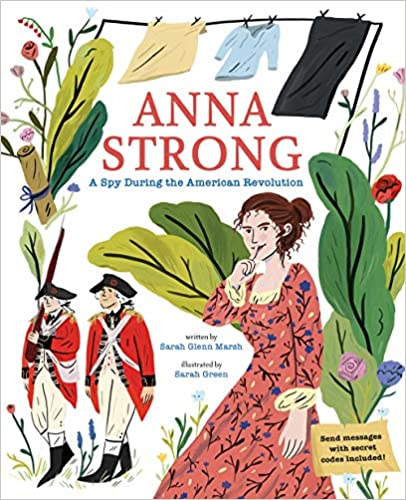 (Age Range: 4-8, Grade Level: PK-3)Anna Strong: A Spy During the American RevolutionBy Sarah Glenn Marsh, Illustrated by Sarah Green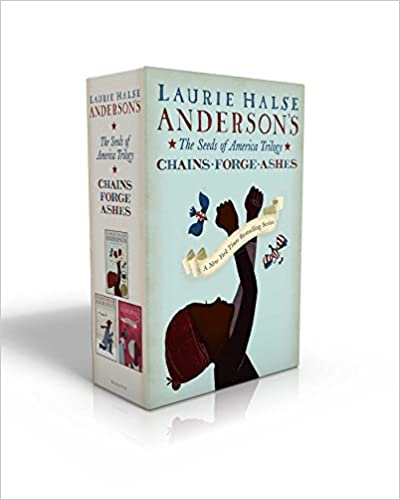  (Age Range: 4-8, Grade Level: PK-3)The Seeds of America Trilogy: Chains; Forge; AshesBy Laurie Halse Anderson(Age Range: 10-14, Grade Level: 5-8)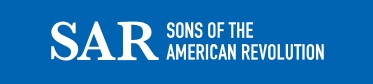 Reading is Patriotic Certificate ProgramInterested in earning a certificate for reading about American Revolution and Civics?  Read three books on these topics  and send the following information to cwilson@sar.org to receive a Reading is Patriotic certificate:Your full nameSchool nameBook titles and authorsHome / email address where Reading is Patriotic Certificate should be sentSend a photo/video of your child/student reading one of their patriotic books to cwilson@sar.org and we may feature it on the SAR website!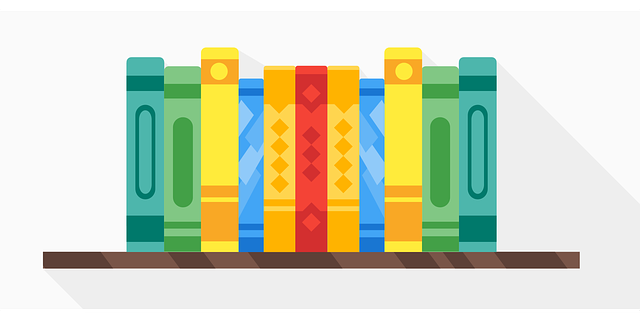 